Birim Adı : Ahmet Keleşoğlu İlahiyat FakültesiGörev Adı :ŞOFÖRSorumluluk Alanı :Görev Tanımı :Necmettin Erbakan Üniversitesi üst yönetimi tarafından belirlenen amaç ve ilkelere uygun olarak; İdari Mali İşler Daire Başkanlığının gerekli tüm faaliyetlerinin etkenlik ve verimlilik ilkelerine ve mevzuata uygun olarak yürütülmesi amacıyla görev alanıyla ilgili işleri yapar.Alt Birim :Görev/İş Unvanı :GörevBirim Yetkilisi :FAKÜLTE SEKRETERİGörev Devri :Sorumlu Personel :BİLGİSAYAR İŞLETMENİ ADNAN TAŞDİKEN TEMEL İŞ VE SORUMLULUKKurumdaki motorlu taşıtlardan sorumluluğunda bulunanları hizmet amaçları dahilinde verilen
talimatlar doğrultusunda teknik ve trafik kurallarına uygun olarak kullanmak. Taşıtların bakım, temizlik ve basit onarımını yaparak her an kullanıma hazır şekilde
bulundurmak. Amirince verilecek benzer görevleri yapmak.
 Taşıtların yükleme ve boşaltılmasına nezaret etmek. GÖREV YETKİLERİYukarıda belirtilen görev ve sorumlulukları gerçekleştirme yetkisine sahip olmak. Faaliyetlerin gerçekleştirilmesi için gerekli araç ve gereci kullanabilmek. İmza yetkisine sahip olmak, Harcama yetkisini kullanmak. Emrindeki yönetici ve personele iş verme, yönlendirme, yaptıkları işleri kontrol etme, düzeltme,gerektiğinde uyarma, bilgi ve rapor isteme yetkisine sahip olmak. BİLGİ GEREKSİNİMLERİ-BECERİ GEREKSİNİMLERİ-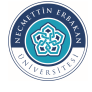 